COLEGIO EMILIA RIQUELME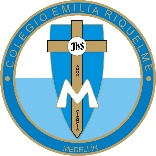 ÁREA DE HUMANIDADES, LENGUA CASTELLANADOCENTE: MARIA ISABEL MAZO ARANGO}CORREO: isamaran@campus. Com.coGUÍAS DE APRENDIZAJE EN CASA. SEMANA DEL 13 AL 16 DE OCTUBRE DE 2020PARA TENER EN CUENTA…Recuerda que cada día al iniciar el encuentro, realizaré un saludo por WhatsApp para dar la agenda (que es la misma que está en este taller) y las indicaciones necesarias para continuar. Recuerda en lo posible realizar tus actividades directamente en el libro o en el cuaderno para hacer uso de esta inversión que hicieron nuestros padres. Si por alguna razón no puedes comunicarte en el momento del encuentro, puedes preguntar tus dudas a través del WhatsApp o al correo más adelante.Recuerda que el horario de actividades académicas es de 7 a 2:30, de lunes a viernes. Después de ese horario deberás esperar hasta que tenga disponibilidad de tiempo para solucionar las inquietudes.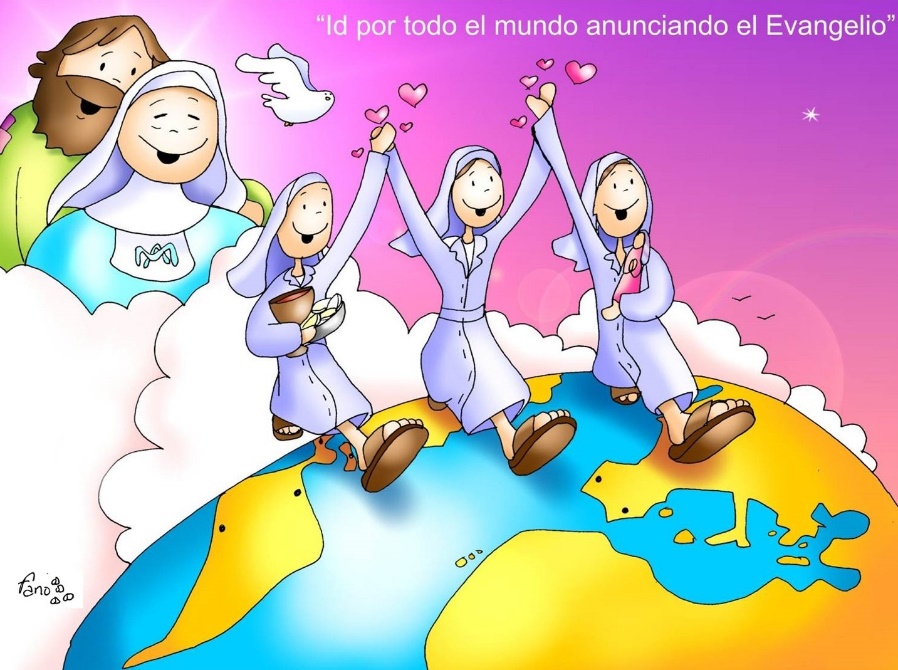 OCTUBRE, MES DE LAS MISIONESFECHA: MARTES 13 DE OCTUBRE (5ta hora: 12-1 p.m.)El día de hoy tendremos encuentro sincrónico.TEMA: USOS DE PUNTOS SUSPENSIVOS Y SIGNOS DE ADMIRACIÓN. DESARROLLO:Saludo por WhatsAppInvitación al encuentro sincrónicaExplicación y socialización. Ejercicios en clase.  FECHA: MIÉRCOLES 14 DE OCTUBRE (6ta hora: 1-2 p.m.)El encuentro del día de hoy es sincrónico TEMA: CONNOTACIÓN Y DENOTACIÓN. FIGURAS LITERARIAS.DESARROLLO:Saludo por WhatsAppInvitación al encuentro sincrónica.Conceptualización del tema y explicación. Actividad prácticaFECHA: JUEVES 15 DE OCTUBRE (2da hora: 8-9 a.m.)El día de hoy tendremos encuentro sincrónico TEMA: FUNCIONES DEL LENGUAJEDESARROLLO: Saludo por WhatsAppInvitación al encuentro sincrónicoSocialización y explicación de las funciones del lenguaje. Actividad.FECHA: VIERNES 16 DE OCTUBRE (4ta hora: 10:30 a 11:30 a.m.)Hoy nuestra clase es asincrónica TEMA: ENTREGA DE EVIDENCIAS DE APRENDIZAJE DE LA SEMANA. COMPRENSIÓN DE LECTURA.DESARROLLO:Saludo por WhatsAppSe publicará en Classroom el envío de evidencias y la actividad del día. Recomendación de la semana: Compartir es un acto hermoso y de bondad que nos permite acercarnos a la realidad de otras personas. Mi invitación para esta semana, es que compartas algún alimento de tu hogar con una persona que lo necesite. Además, te invito para que hagas una oración de corazón por todos los misioneros del mundo; nuestra oración los sostiene y les da el aliento necesario para continuar ayudando a quienes más lo necesitan. 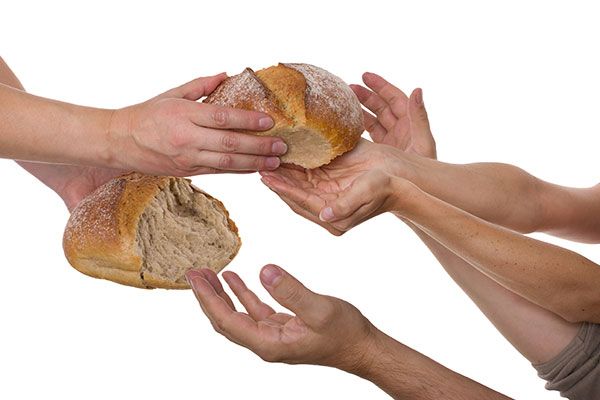 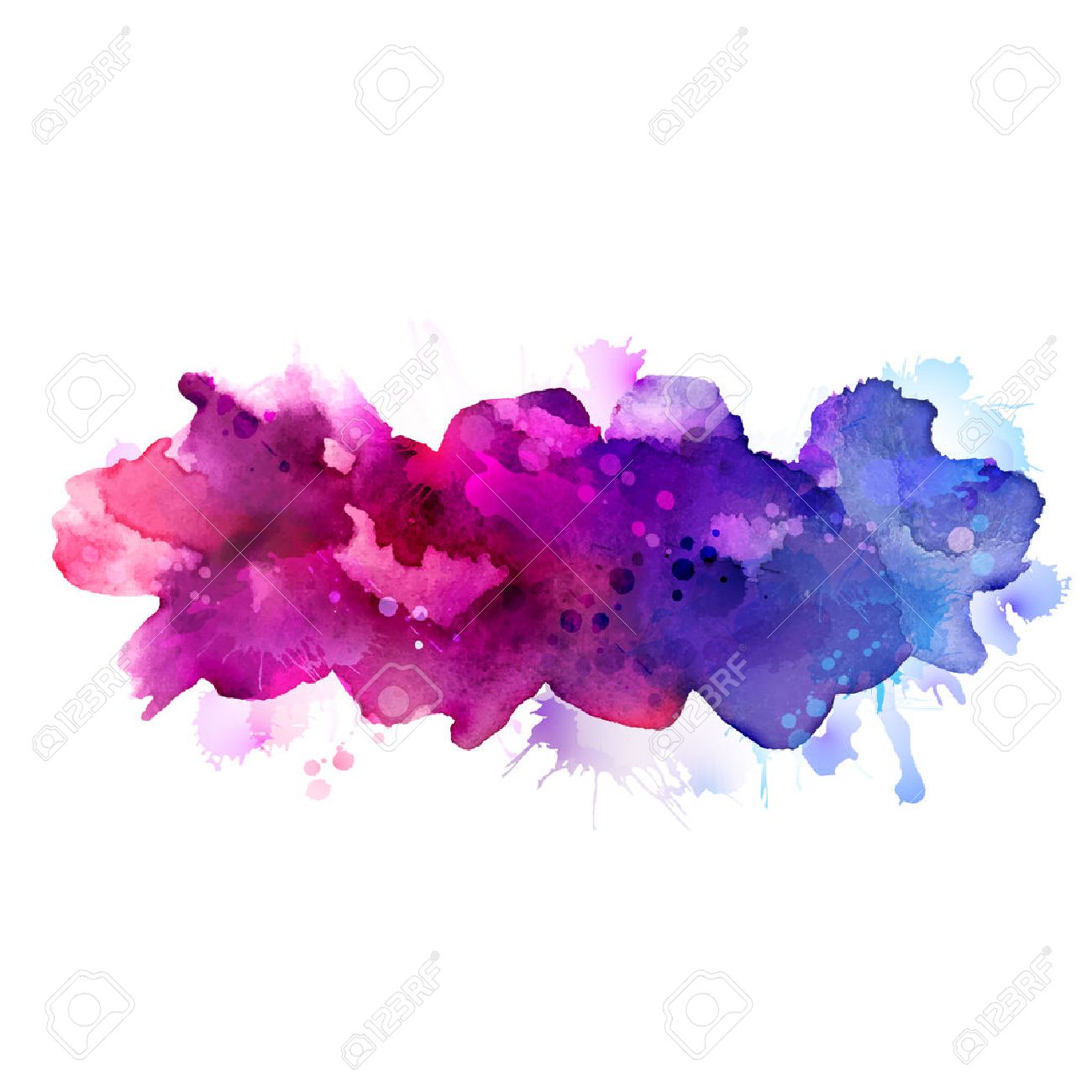 